.Start 16 counts after beat kicks inDance name comes right from the lyrics. Give the song a listen – very funny lyrics!(1-8)	R Kick Ball Point, L Kick Ball Point, ½ R Monterey, L Point, L Kick Ball Step(9-16)	L Fwd Rock & Recover, ½ L Shuffle, ½ L Shuffle, L Back Rock & RecoverNon-turning 	option: 3&4, 5&6: shuffle back L/R/L, R/L/R(17-24)	L Wizard Step, R Side Rock & Recover, R ‘Drunken’ Sailor, L Behind-Side-Cross(25-32)	R Side, Hold, L Together, R Side, L Touch Together, ¼ L & L Fwd, ½ L & R Back, ½ L & L Fwd ShuffleNon-turning 	option: 5: turn ¼ left and step L forward, 6: step R forward, 7&8 shuffle forward L/R/LTAG: At the END of wall 3, facing L side wall dance the following 8 counts and begin the dance again.(1-8)	R Fwd Rock & Recover, R Coaster Cross, L Side Rock & Recover, L Sailor StepTel: 01462 735778 - www.thedancefactoryuk.co.ukDon't Give a Blank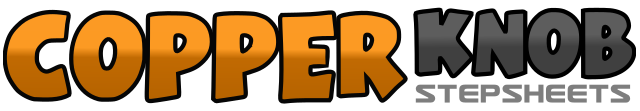 .......Count:32Wall:4Level:Improver.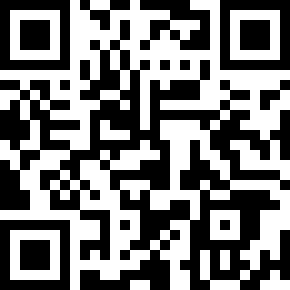 Choreographer:Peter Metelnick (UK) & Alison Metelnick (UK) - July 2010Peter Metelnick (UK) & Alison Metelnick (UK) - July 2010Peter Metelnick (UK) & Alison Metelnick (UK) - July 2010Peter Metelnick (UK) & Alison Metelnick (UK) - July 2010Peter Metelnick (UK) & Alison Metelnick (UK) - July 2010.Music:Pound Sign - Kevin Fowler : (3:01)Pound Sign - Kevin Fowler : (3:01)Pound Sign - Kevin Fowler : (3:01)Pound Sign - Kevin Fowler : (3:01)Pound Sign - Kevin Fowler : (3:01)........1&2Kick R forward, step R together, point L side3&4Kick L forward, step L together, point R side5-6Turning ½ right step R together, point L side (6 o’clock)7&8Kick L forward, step L together, step R forward1-2Rock L forward, recover weight on R3&4Turning ½ left step L forward, step R together, step L forward (12 o’clock)5&6Turning ½ left step R back, step L together, step R back (6 o’clock)7-8Rock L back, recover weight on R1-2&On left diagonal step L forward, lock R behind L, step L forward3-4Rock R side, recover weight on L5&6Step R behind, step L side, long step R side7&8Cross step L behind R, step R side, cross step R over L1-2&Step R side, hold, step L together3-4Step R side, touch L together5-6Turning ¼ left step L forward, turning ½ left step R back (9 o’clock)7&8Turning ½ left step L forward, step R together, step L forward (3 o’clock)1-2Rock R forward, recover weight on L3&4Step R back, step L together, cross step R over L5-6Rock L to L side, recover weight on R7&8Step L behind R, step R beside L, step L to L side